A first aid guide for education and children’s servicesSeizure–major generalised(including use of intranasal midazolam)NOTE time of seizure onsetCALL AMBULANCE IF: Injury suspected	 Breathing difficulty Required by person’s health support planPROTECT from injuryDO NOT restrict movementLEAVE IN WHEELCHAIR/SEAT/PRAM if this is the site of seizure onsetREMOVE objects which may cause harmDO NOT attempt to put anything into the mouth during seizureMONITOR airway–support jaw if neededGENTLY roll onto side (RECOVERY POSITION) as soon as ableLEAVE IN WHEELCHAIR as long as a clear airway can be maintainedCONVULSIVE ACTIVITYlasts for more than 3 minutes (child)/5 minutes (adult)CONVULSIVE ACTIVITYstops within 3 minutes (child)/5 minutes (adult)CALL AMBULANCE GIVE MIDAZOLAM ASPRESCRIBED into the noseRETURN to recovery positionOBSERVE: Airway  Breathing  Signs of lifeSEIZURE ACTIVITY RESUMESRESUME ACTIVITY AFTER FULL RECOVERY (within an hour)*RECORD	*If still recovering after one hour seizure activity in	INFORM EMERGENCY CONTACTS individual seizure log	to arrange recuperation at homeSee over for details on administering intranasal midazolam (INM)TO CALL AMBULANCE: Dial out, then 000 or mobile 112Say what state you are calling from, the person’s condition and locationINFORM EMERGENCY CONTACTS in accordance with DECS guidelines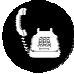 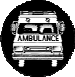 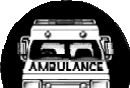 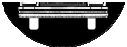 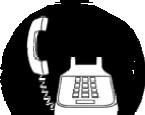 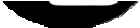 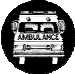 Department of Education and Children’s Services SA with expert advice from Australian Red Cross SA Division and St John Ambulance Australia SA Inc, 2007 and The Epilepsy Centre SAPre- requ is ite s  fo r  sa fe  f i rs t  aid  a d min i s t ration  o f  in tranasa l  mid a zo la m  (INM)  The person administering intranasal midazolam requires knowledge of basic first aid and seizuremanagement, and to be authorised to administer by their employer/agency/service. The person for whom INM is ordered must have had a previous dose of midazolam without adverseeffect. Only a plastic ampoule containing 5mg in 1ml can be used. If midazolam is given in school, preschool or child/care, an ambulance must be called. Refer to the person’s seizure care plan and seizure first aid plan.Giving in tra n asa l mid a zo la m ( I NM )1.	Note time of onset of seizure2.	Check administration details on signed specialist authority3.	Check that the medication authority matches label on box4.	Check expiry date on ampoule5.	Check ampoule is 5mg in 1ml6.	Decide which side of person to work from (person’s head to your left if you are right handed)7.	Turn person on back with head slightly extended, or position in2	wheelchair so head is back and airway open8.	Twist top off ampoule, and invert9.	Squeeze ampoule to drop out 1-3 drops into each nostril until ampoule empty. If movement marked, go more slowly 1 drop at a time to get into nose. Don’t rush; the first few drops should help3	slow seizure so other drops are easier to get in10.  As soon as practicable, turn person onto side in recovery position or support head in wheelchair, maintain clear airway11.  Note time seizure stops12.  Stay with the person; follow the standard first aid practice until ambulance arrives (follow person’s health care plan re calling4	ambulance)13.  Keep empty ampoule to give to ambulance officers14.  Nothing by mouth until the person starts conscious movements, (gag reflex is reduced)15.  Document.TO CALL AMBULANCE: Dial out, then 000 or mobile 112Say what state you are calling from, the person’s condition and locationINFORM EMERGENCY CONTACTS in accordance with DECS guidelines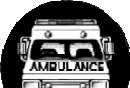 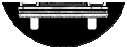 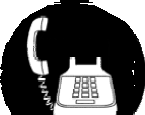 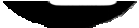 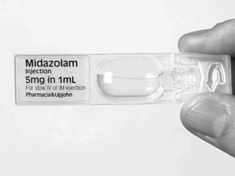 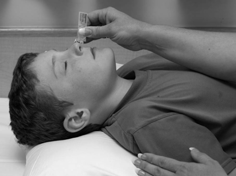 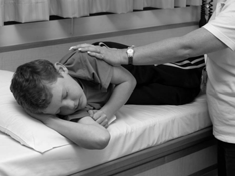 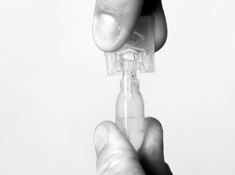 Department of Education and Children’s Services SA with expert advice from Australian Red Cross SA Division and St John Ambulance Australia SA Inc, 2007 and The Epilepsy Centre SA